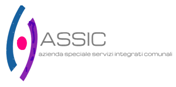 Valmontone 10 Dicembre 2021Prot. 9000630Selezione pubblica, per titoli ed esami, Commesso-magazziniere Farmacia ComunaleRinvio diario prove di esame AVVISO AMMESSI PROVA SCRITTA DEL 13/12/2021L’Azienda A.S.S.I.C specifica che, Contrariamente a quanto stabilito con precedente avviso le prove per la selezione pubblica già stabilite per la giornata del 13 dicembre, SONO RINVIATE, causa forza maggiore al   17/12/2021:                        -Ore 10,30 prova scritta;-Ore 14,30 prova orale;Viene confermato  che le stesse si terranno presso la Città dello Sport Viale Kennedy n. 20- Valmontone.  Restano in vigore tutti i protocolli di sicurezza e  linee guida relativi alle misure di prevenzione e contenimento della diffusione del Contagio da COVID-19 già contenute nel precedente AVVISO:                                                                                          Il Presidente di CommissioneNel corso dello svolgimento della prova sarà assicurato il rispetto dei protocolli di sicurezza e delle linee guida relativi alle misure di prevenzione e contenimento della diffusione del contagio da COVID-19, di cui alla normativa nazionale e regionale vigente, nonché delle disposizioni del Protocollo del Dipartimento della Funzione Pubblica per lo svolgimento dei Concorsi pubblici. I candidati ammessi dovranno presentarsi nella sede indicata e nell’orario stabilito, senza ulteriore preavviso, da soli e senza alcun bagaglio (art. 3 punto 1) del Protocollo D.F.P.). La mancata presentazione nel giorno e all'orario prestabiliti sarà considerata rinuncia al concorso qualunque sia la causa. Si ricorda che i candidati, tra l’altro, dovranno presentarsi, a pena di inammissibilità nella sede concorsuale, muniti di Certificazione Verde “gren pass” e  un referto relativo ad un test antigenico rapido o melecolare, effettuato mediante tampone oro/rino-faringeo presso una struttura pubblica o privata accreditata/autorizzata, da effettuarsi in data non antecedente a 48 ore dalla data di svolgimento delle prove (art. 3 punto 4 del prot. D.F.P. 7293/2021).Si rammenta, altresì, che i candidati dovranno presentarsi muniti di documento di identità in corso di validità. Gli stessi dovranno indossare obbligatoriamente, dal momento dell’accesso all’area concorsuale sino all’uscita, la mascherina ffp2  messa a disposizione dall’Amministrazione.